1. Numa folha de papel avulsa escreva de punho um roteiro para a estudo do texto de um sermão. Explique, da primeira a última fase, qual a função de cada uma delas.2. Exegese vs comentários: o que deve ser prioritário para o pregador? como deve ser a utilização de comentários bíblicos na preparação do sermão? Você tem dificuldades para utilizar as línguas originais ao estudar o texto? Explique no forum qual suas principais dificuldades.a) o que deve ser prioritário para o pregador? Acredito quer as duas ferramentas são fundamentais para o desenvolvimento, tanto no aspecto pessoal, quanto no que diz respeito a produção do sermão, desta feita, o expositor deve fazer uso da exegese como uma coluna basilar no seu estudo, referente ao sermão.b) como deve ser a utilização de comentários bíblicos na preparação do sermão? Os comentários Bíblicos tem sua utilidade, desde que, não causem dependência para o pregador. A melhor opção para mim é quando utiliza-se em forma de consulta no final de todo o trabalho de pesquisa e produção dos pontos e tema central, porque, grandes homens do passado podem nos ajudar a enxergar pontos que os quais não conseguimos e também podem nos dar um caminho melhor que pensávamos.3. Continuemos a trabalhar na construção do sermão em 1 João. Como você pode dividir exegéticamente a perícope que lhe foi designada? Qual é o seu assunto central?Podemos dividir a perícope em duas partes: Dos versos 3-4: Quem não guarda os mandamentos e sua “consequência”.Dos versos 5-6: Os que guardam os mandamentos e sua postura.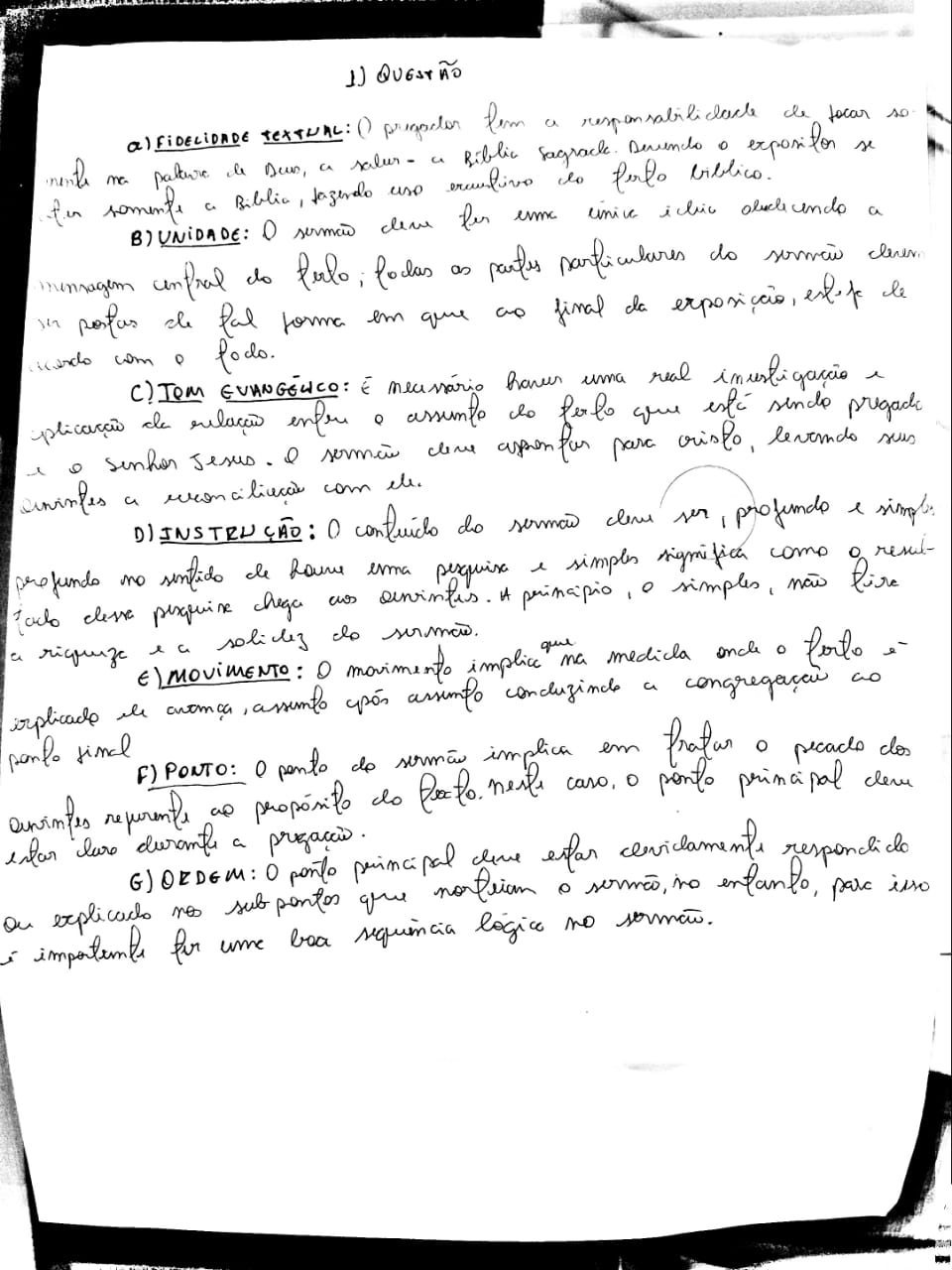 